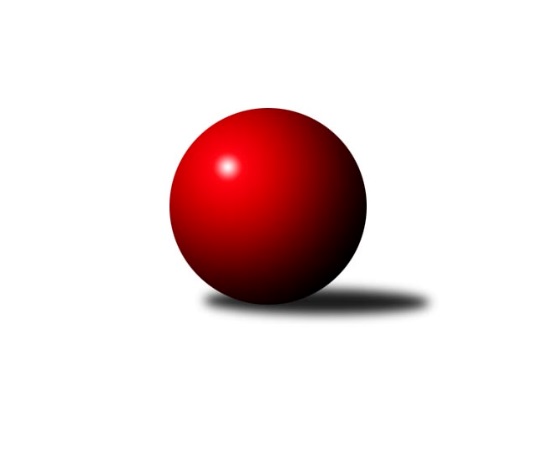 Č.5Ročník 2023/2024	27.5.2024 Zlínský krajský přebor 2023/2024Statistika 5. kolaTabulka družstev:		družstvo	záp	výh	rem	proh	skore	sety	průměr	body	plné	dorážka	chyby	1.	TJ Valašské Meziříčí C	5	3	2	0	26.5 : 13.5 	(34.5 : 25.5)	2655	8	1822	833	37	2.	TJ Kelč	4	3	1	0	23.0 : 9.0 	(28.5 : 19.5)	2675	7	1802	873	34	3.	TJ Sokol Machová A	4	3	0	1	21.0 : 11.0 	(28.5 : 19.5)	2649	6	1815	834	41.8	4.	TJ Bojkovice Krons	4	3	0	1	20.0 : 12.0 	(31.5 : 16.5)	2690	6	1840	850	42.5	5.	KC Zlín C	5	2	1	2	21.0 : 19.0 	(28.5 : 31.5)	2627	5	1811	817	45	6.	SC Bylnice	4	2	0	2	15.0 : 17.0 	(20.5 : 27.5)	2594	4	1753	841	37.8	7.	KK Kroměříž B	4	2	0	2	13.0 : 19.0 	(22.0 : 26.0)	2474	4	1754	721	58.8	8.	TJ Sokol Machová B	3	1	0	2	9.5 : 14.5 	(14.0 : 22.0)	2491	2	1775	715	61.3	9.	KK Camo Slavičín	4	1	0	3	14.0 : 18.0 	(27.5 : 20.5)	2571	2	1781	790	40.3	10.	TJ Jiskra Otrokovice B	4	0	1	3	9.0 : 23.0 	(16.0 : 32.0)	2522	1	1744	778	42.8	11.	VKK Vsetín B	5	0	1	4	12.0 : 28.0 	(24.5 : 35.5)	2482	1	1722	760	50.6Tabulka doma:		družstvo	záp	výh	rem	proh	skore	sety	průměr	body	maximum	minimum	1.	KC Zlín C	3	2	1	0	18.0 : 6.0 	(22.5 : 13.5)	2690	5	2713	2671	2.	TJ Bojkovice Krons	2	2	0	0	13.0 : 3.0 	(18.0 : 6.0)	2785	4	2823	2746	3.	TJ Kelč	2	2	0	0	13.0 : 3.0 	(15.5 : 8.5)	2613	4	2627	2599	4.	TJ Sokol Machová A	3	2	0	1	15.0 : 9.0 	(19.5 : 16.5)	2625	4	2661	2600	5.	TJ Valašské Meziříčí C	2	1	1	0	12.0 : 4.0 	(14.0 : 10.0)	2684	3	2692	2676	6.	SC Bylnice	2	1	0	1	9.0 : 7.0 	(12.0 : 12.0)	2534	2	2548	2520	7.	KK Kroměříž B	2	1	0	1	8.0 : 8.0 	(12.0 : 12.0)	2487	2	2519	2455	8.	VKK Vsetín B	2	0	1	1	7.0 : 9.0 	(11.0 : 13.0)	2436	1	2496	2375	9.	TJ Sokol Machová B	1	0	0	1	2.5 : 5.5 	(5.0 : 7.0)	2517	0	2517	2517	10.	KK Camo Slavičín	2	0	0	2	5.0 : 11.0 	(12.5 : 11.5)	2651	0	2658	2644	11.	TJ Jiskra Otrokovice B	2	0	0	2	3.0 : 13.0 	(6.0 : 18.0)	2544	0	2562	2525Tabulka venku:		družstvo	záp	výh	rem	proh	skore	sety	průměr	body	maximum	minimum	1.	TJ Valašské Meziříčí C	3	2	1	0	14.5 : 9.5 	(20.5 : 15.5)	2645	5	2706	2577	2.	TJ Kelč	2	1	1	0	10.0 : 6.0 	(13.0 : 11.0)	2706	3	2737	2674	3.	TJ Sokol Machová A	1	1	0	0	6.0 : 2.0 	(9.0 : 3.0)	2673	2	2673	2673	4.	KK Camo Slavičín	2	1	0	1	9.0 : 7.0 	(15.0 : 9.0)	2531	2	2591	2471	5.	TJ Bojkovice Krons	2	1	0	1	7.0 : 9.0 	(13.5 : 10.5)	2643	2	2727	2559	6.	TJ Sokol Machová B	2	1	0	1	7.0 : 9.0 	(9.0 : 15.0)	2478	2	2498	2457	7.	SC Bylnice	2	1	0	1	6.0 : 10.0 	(8.5 : 15.5)	2625	2	2675	2574	8.	KK Kroměříž B	2	1	0	1	5.0 : 11.0 	(10.0 : 14.0)	2468	2	2509	2426	9.	TJ Jiskra Otrokovice B	2	0	1	1	6.0 : 10.0 	(10.0 : 14.0)	2512	1	2550	2473	10.	KC Zlín C	2	0	0	2	3.0 : 13.0 	(6.0 : 18.0)	2596	0	2642	2550	11.	VKK Vsetín B	3	0	0	3	5.0 : 19.0 	(13.5 : 22.5)	2494	0	2565	2427Tabulka podzimní části:		družstvo	záp	výh	rem	proh	skore	sety	průměr	body	doma	venku	1.	TJ Valašské Meziříčí C	5	3	2	0	26.5 : 13.5 	(34.5 : 25.5)	2655	8 	1 	1 	0 	2 	1 	0	2.	TJ Kelč	4	3	1	0	23.0 : 9.0 	(28.5 : 19.5)	2675	7 	2 	0 	0 	1 	1 	0	3.	TJ Sokol Machová A	4	3	0	1	21.0 : 11.0 	(28.5 : 19.5)	2649	6 	2 	0 	1 	1 	0 	0	4.	TJ Bojkovice Krons	4	3	0	1	20.0 : 12.0 	(31.5 : 16.5)	2690	6 	2 	0 	0 	1 	0 	1	5.	KC Zlín C	5	2	1	2	21.0 : 19.0 	(28.5 : 31.5)	2627	5 	2 	1 	0 	0 	0 	2	6.	SC Bylnice	4	2	0	2	15.0 : 17.0 	(20.5 : 27.5)	2594	4 	1 	0 	1 	1 	0 	1	7.	KK Kroměříž B	4	2	0	2	13.0 : 19.0 	(22.0 : 26.0)	2474	4 	1 	0 	1 	1 	0 	1	8.	TJ Sokol Machová B	3	1	0	2	9.5 : 14.5 	(14.0 : 22.0)	2491	2 	0 	0 	1 	1 	0 	1	9.	KK Camo Slavičín	4	1	0	3	14.0 : 18.0 	(27.5 : 20.5)	2571	2 	0 	0 	2 	1 	0 	1	10.	TJ Jiskra Otrokovice B	4	0	1	3	9.0 : 23.0 	(16.0 : 32.0)	2522	1 	0 	0 	2 	0 	1 	1	11.	VKK Vsetín B	5	0	1	4	12.0 : 28.0 	(24.5 : 35.5)	2482	1 	0 	1 	1 	0 	0 	3Tabulka jarní části:		družstvo	záp	výh	rem	proh	skore	sety	průměr	body	doma	venku	1.	SC Bylnice	0	0	0	0	0.0 : 0.0 	(0.0 : 0.0)	0	0 	0 	0 	0 	0 	0 	0 	2.	KK Kroměříž B	0	0	0	0	0.0 : 0.0 	(0.0 : 0.0)	0	0 	0 	0 	0 	0 	0 	0 	3.	TJ Jiskra Otrokovice B	0	0	0	0	0.0 : 0.0 	(0.0 : 0.0)	0	0 	0 	0 	0 	0 	0 	0 	4.	TJ Sokol Machová A	0	0	0	0	0.0 : 0.0 	(0.0 : 0.0)	0	0 	0 	0 	0 	0 	0 	0 	5.	KC Zlín C	0	0	0	0	0.0 : 0.0 	(0.0 : 0.0)	0	0 	0 	0 	0 	0 	0 	0 	6.	TJ Kelč	0	0	0	0	0.0 : 0.0 	(0.0 : 0.0)	0	0 	0 	0 	0 	0 	0 	0 	7.	TJ Valašské Meziříčí C	0	0	0	0	0.0 : 0.0 	(0.0 : 0.0)	0	0 	0 	0 	0 	0 	0 	0 	8.	VKK Vsetín B	0	0	0	0	0.0 : 0.0 	(0.0 : 0.0)	0	0 	0 	0 	0 	0 	0 	0 	9.	KK Camo Slavičín	0	0	0	0	0.0 : 0.0 	(0.0 : 0.0)	0	0 	0 	0 	0 	0 	0 	0 	10.	TJ Sokol Machová B	0	0	0	0	0.0 : 0.0 	(0.0 : 0.0)	0	0 	0 	0 	0 	0 	0 	0 	11.	TJ Bojkovice Krons	0	0	0	0	0.0 : 0.0 	(0.0 : 0.0)	0	0 	0 	0 	0 	0 	0 	0 Zisk bodů pro družstvo:		jméno hráče	družstvo	body	zápasy	v %	dílčí body	sety	v %	1.	Jiří Hrabovský 	TJ Valašské Meziříčí C 	5	/	5	(100%)	6.5	/	10	(65%)	2.	Tomáš Vybíral 	TJ Kelč 	4	/	4	(100%)	7	/	8	(88%)	3.	Roman Hrančík 	TJ Sokol Machová A 	4	/	4	(100%)	7	/	8	(88%)	4.	Jan Lahuta 	TJ Bojkovice Krons 	4	/	4	(100%)	6	/	8	(75%)	5.	Jaroslav Trochta 	KC Zlín C 	4	/	5	(80%)	8	/	10	(80%)	6.	Daniel Bělíček 	VKK Vsetín B 	4	/	5	(80%)	6	/	10	(60%)	7.	Petr Kuběna 	KK Kroměříž B 	3	/	3	(100%)	6	/	6	(100%)	8.	David Hanke 	TJ Bojkovice Krons 	3	/	3	(100%)	6	/	6	(100%)	9.	Petr Jandík 	TJ Valašské Meziříčí C 	3	/	3	(100%)	4	/	6	(67%)	10.	Karolina Toncarová 	KC Zlín C 	3	/	3	(100%)	4	/	6	(67%)	11.	Miroslav Volek 	TJ Valašské Meziříčí C 	3	/	4	(75%)	6	/	8	(75%)	12.	Vlastimil Brázdil 	TJ Sokol Machová A 	3	/	4	(75%)	5	/	8	(63%)	13.	Petr Cahlík 	TJ Valašské Meziříčí C 	3	/	4	(75%)	5	/	8	(63%)	14.	Lucie Hanzelová 	VKK Vsetín B 	3	/	4	(75%)	5	/	8	(63%)	15.	Lubomír Zábel 	SC Bylnice 	3	/	4	(75%)	5	/	8	(63%)	16.	Richard Ťulpa 	KK Camo Slavičín 	3	/	4	(75%)	5	/	8	(63%)	17.	Milan Dovrtěl 	TJ Sokol Machová A 	3	/	4	(75%)	5	/	8	(63%)	18.	Pavel Chvatík 	TJ Kelč 	3	/	4	(75%)	5	/	8	(63%)	19.	Josef Benek 	TJ Sokol Machová A 	3	/	4	(75%)	4	/	8	(50%)	20.	Jakub Sabák 	TJ Jiskra Otrokovice B 	3	/	4	(75%)	4	/	8	(50%)	21.	Pavla Žádníková 	KC Zlín C 	3	/	5	(60%)	6	/	10	(60%)	22.	Ondřej Novák 	SC Bylnice 	2	/	2	(100%)	2.5	/	4	(63%)	23.	Petr Peléšek 	KK Camo Slavičín 	2	/	3	(67%)	4.5	/	6	(75%)	24.	Karel Kabela 	KK Camo Slavičín 	2	/	3	(67%)	4	/	6	(67%)	25.	Martina Nováková 	TJ Sokol Machová B 	2	/	3	(67%)	4	/	6	(67%)	26.	Michal Ondrušek 	TJ Bojkovice Krons 	2	/	3	(67%)	4	/	6	(67%)	27.	Jiří Kafka 	TJ Bojkovice Krons 	2	/	3	(67%)	4	/	6	(67%)	28.	Miroslav Macega 	TJ Jiskra Otrokovice B 	2	/	3	(67%)	4	/	6	(67%)	29.	Jiří Fryštacký 	TJ Sokol Machová B 	2	/	3	(67%)	3	/	6	(50%)	30.	Roman Škrabal 	TJ Sokol Machová A 	2	/	3	(67%)	2.5	/	6	(42%)	31.	Stanislav Poledňák 	KK Kroměříž B 	2	/	3	(67%)	2	/	6	(33%)	32.	František Fojtík 	TJ Valašské Meziříčí C 	2	/	4	(50%)	5	/	8	(63%)	33.	Jakub Lahuta 	TJ Bojkovice Krons 	2	/	4	(50%)	5	/	8	(63%)	34.	Alois Beňo 	SC Bylnice 	2	/	4	(50%)	5	/	8	(63%)	35.	Miroslav Pavelka 	TJ Kelč 	2	/	4	(50%)	5	/	8	(63%)	36.	Lukáš Grohar 	KK Kroměříž B 	2	/	4	(50%)	4	/	8	(50%)	37.	Antonín Plesník 	TJ Kelč 	2	/	4	(50%)	4	/	8	(50%)	38.	Zdeněk Chvatík 	TJ Kelč 	2	/	4	(50%)	4	/	8	(50%)	39.	Pavel Struhař 	KC Zlín C 	2	/	4	(50%)	3.5	/	8	(44%)	40.	Petr Pavelka 	TJ Kelč 	2	/	4	(50%)	3.5	/	8	(44%)	41.	Kateřina Ondrouchová 	TJ Jiskra Otrokovice B 	2	/	4	(50%)	3	/	8	(38%)	42.	Jakub Vrubl 	TJ Valašské Meziříčí C 	1.5	/	4	(38%)	2	/	8	(25%)	43.	Ladislav Strnad 	SC Bylnice 	1	/	1	(100%)	1	/	2	(50%)	44.	Lukáš Sabák 	TJ Jiskra Otrokovice B 	1	/	1	(100%)	1	/	2	(50%)	45.	Radek Olejník 	TJ Valašské Meziříčí C 	1	/	1	(100%)	1	/	2	(50%)	46.	Rudolf Fojtík 	KK Camo Slavičín 	1	/	1	(100%)	1	/	2	(50%)	47.	Martin Hradský 	TJ Bojkovice Krons 	1	/	2	(50%)	3	/	4	(75%)	48.	Robert Řihák 	KK Camo Slavičín 	1	/	2	(50%)	3	/	4	(75%)	49.	Miloš Jandík 	TJ Valašské Meziříčí C 	1	/	2	(50%)	2	/	4	(50%)	50.	Petr Mňačko 	KC Zlín C 	1	/	2	(50%)	2	/	4	(50%)	51.	Jiří Plášek 	VKK Vsetín B 	1	/	2	(50%)	1	/	4	(25%)	52.	Margita Fryštacká 	TJ Sokol Machová B 	1	/	2	(50%)	1	/	4	(25%)	53.	Lukáš Michalík 	TJ Sokol Machová B 	1	/	2	(50%)	1	/	4	(25%)	54.	Miloslav Plesník 	TJ Valašské Meziříčí C 	1	/	3	(33%)	3	/	6	(50%)	55.	Michal Petráš 	KK Camo Slavičín 	1	/	3	(33%)	3	/	6	(50%)	56.	Ondřej Fojtík 	KK Camo Slavičín 	1	/	3	(33%)	3	/	6	(50%)	57.	Radek Rak 	KK Camo Slavičín 	1	/	3	(33%)	3	/	6	(50%)	58.	Martin Novotný 	KK Kroměříž B 	1	/	3	(33%)	2	/	6	(33%)	59.	Bohumil Fryštacký 	TJ Sokol Machová B 	1	/	3	(33%)	2	/	6	(33%)	60.	Viktor Vaculík 	KK Kroměříž B 	1	/	3	(33%)	2	/	6	(33%)	61.	Dita Trochtová 	KC Zlín C 	1	/	3	(33%)	2	/	6	(33%)	62.	Vojtěch Hrňa 	VKK Vsetín B 	1	/	4	(25%)	4.5	/	8	(56%)	63.	Josef Bařinka 	SC Bylnice 	1	/	4	(25%)	3	/	8	(38%)	64.	Hana Jonášková 	TJ Jiskra Otrokovice B 	1	/	4	(25%)	3	/	8	(38%)	65.	Stanislav Horečný 	SC Bylnice 	1	/	4	(25%)	3	/	8	(38%)	66.	Lukáš Trochta 	KC Zlín C 	1	/	4	(25%)	2	/	8	(25%)	67.	Martin Kovács 	VKK Vsetín B 	1	/	4	(25%)	2	/	8	(25%)	68.	Jaroslav Slováček 	SC Bylnice 	1	/	4	(25%)	1	/	8	(13%)	69.	Leoš Hamrlíček 	TJ Sokol Machová B 	0.5	/	1	(50%)	1	/	2	(50%)	70.	Martin Růžička 	TJ Jiskra Otrokovice B 	0	/	1	(0%)	1	/	2	(50%)	71.	Petr Hanousek 	KK Camo Slavičín 	0	/	1	(0%)	1	/	2	(50%)	72.	Radomír Kozáček 	TJ Bojkovice Krons 	0	/	1	(0%)	1	/	2	(50%)	73.	Lenka Menšíková 	TJ Bojkovice Krons 	0	/	1	(0%)	0.5	/	2	(25%)	74.	Michal Pecl 	SC Bylnice 	0	/	1	(0%)	0	/	2	(0%)	75.	Václav Vlček 	TJ Sokol Machová B 	0	/	1	(0%)	0	/	2	(0%)	76.	Jakub Havrlant 	KK Camo Slavičín 	0	/	1	(0%)	0	/	2	(0%)	77.	Nela Vrbíková 	TJ Jiskra Otrokovice B 	0	/	1	(0%)	0	/	2	(0%)	78.	Jitka Bětíková 	TJ Jiskra Otrokovice B 	0	/	1	(0%)	0	/	2	(0%)	79.	Lenka Haboňová 	KK Kroměříž B 	0	/	2	(0%)	2	/	4	(50%)	80.	Petr Spurný 	VKK Vsetín B 	0	/	2	(0%)	2	/	4	(50%)	81.	Filip Mlčoch 	KC Zlín C 	0	/	2	(0%)	1	/	4	(25%)	82.	Josef Vaculík 	KK Kroměříž B 	0	/	2	(0%)	1	/	4	(25%)	83.	Marek Ruman 	KC Zlín C 	0	/	2	(0%)	0	/	4	(0%)	84.	Teofil Hasák 	TJ Jiskra Otrokovice B 	0	/	2	(0%)	0	/	4	(0%)	85.	Radim Metelka 	VKK Vsetín B 	0	/	2	(0%)	0	/	4	(0%)	86.	Oldřich Křen 	KK Kroměříž B 	0	/	3	(0%)	2	/	6	(33%)	87.	Karel Navrátil 	VKK Vsetín B 	0	/	3	(0%)	2	/	6	(33%)	88.	Michal Machala 	TJ Bojkovice Krons 	0	/	3	(0%)	2	/	6	(33%)	89.	Jiří Michalík 	TJ Sokol Machová B 	0	/	3	(0%)	2	/	6	(33%)	90.	Eliška Hrančíková 	TJ Sokol Machová A 	0	/	4	(0%)	4	/	8	(50%)	91.	Michal Trochta 	VKK Vsetín B 	0	/	4	(0%)	2	/	8	(25%)Průměry na kuželnách:		kuželna	průměr	plné	dorážka	chyby	výkon na hráče	1.	TJ Bojkovice Krons, 1-2	2690	1848	841	48.0	(448.4)	2.	KK Slavičín, 1-2	2662	1804	858	37.3	(443.8)	3.	TJ Valašské Meziříčí, 1-4	2653	1834	819	42.5	(442.3)	4.	KC Zlín, 1-4	2641	1813	828	43.3	(440.2)	5.	Otrokovice, 1-4	2587	1783	804	40.0	(431.3)	6.	TJ Sokol Machová, 1-4	2575	1768	807	42.5	(429.2)	7.	TJ Kelč, 1-2	2553	1762	790	42.5	(425.5)	8.	TJ Sokol Machová, 1-2	2531	1743	788	40.5	(421.8)	9.	TJ Zbrojovka Vsetín, 1-4	2488	1709	778	43.4	(414.7)	10.	KK Kroměříž, 1-4	2475	1756	719	60.0	(412.6)Nejlepší výkony na kuželnách:TJ Bojkovice Krons, 1-2TJ Bojkovice Krons	2823	1. kolo	Jan Lahuta 	TJ Bojkovice Krons	495	1. koloTJ Bojkovice Krons	2746	3. kolo	Jiří Kafka 	TJ Bojkovice Krons	489	1. koloKC Zlín C	2642	1. kolo	Jakub Lahuta 	TJ Bojkovice Krons	486	3. koloTJ Jiskra Otrokovice B	2550	3. kolo	David Hanke 	TJ Bojkovice Krons	486	1. kolo		. kolo	Jiří Kafka 	TJ Bojkovice Krons	482	3. kolo		. kolo	Michal Ondrušek 	TJ Bojkovice Krons	473	1. kolo		. kolo	Jaroslav Trochta 	KC Zlín C	469	1. kolo		. kolo	Jan Lahuta 	TJ Bojkovice Krons	468	3. kolo		. kolo	Jakub Lahuta 	TJ Bojkovice Krons	456	1. kolo		. kolo	Petr Mňačko 	KC Zlín C	455	1. koloKK Slavičín, 1-2SC Bylnice	2675	3. kolo	Alois Beňo 	SC Bylnice	488	3. koloTJ Kelč	2674	1. kolo	Antonín Plesník 	TJ Kelč	477	1. koloKK Camo Slavičín	2658	1. kolo	Tomáš Vybíral 	TJ Kelč	472	1. koloKK Camo Slavičín	2644	3. kolo	Karel Kabela 	KK Camo Slavičín	471	1. kolo		. kolo	Pavel Chvatík 	TJ Kelč	470	1. kolo		. kolo	Ondřej Fojtík 	KK Camo Slavičín	467	1. kolo		. kolo	Ondřej Novák 	SC Bylnice	467	3. kolo		. kolo	Michal Petráš 	KK Camo Slavičín	465	1. kolo		. kolo	Radek Rak 	KK Camo Slavičín	459	3. kolo		. kolo	Radek Rak 	KK Camo Slavičín	457	1. koloTJ Valašské Meziříčí, 1-4TJ Kelč	2737	4. kolo	Tomáš Vybíral 	TJ Kelč	503	4. koloTJ Valašské Meziříčí C	2692	4. kolo	Zdeněk Chvatík 	TJ Kelč	490	4. koloTJ Valašské Meziříčí C	2676	1. kolo	Miroslav Volek 	TJ Valašské Meziříčí C	486	1. koloKK Kroměříž B	2509	1. kolo	Miloš Jandík 	TJ Valašské Meziříčí C	477	4. kolo		. kolo	Jiří Hrabovský 	TJ Valašské Meziříčí C	471	1. kolo		. kolo	Petr Cahlík 	TJ Valašské Meziříčí C	457	4. kolo		. kolo	Petr Jandík 	TJ Valašské Meziříčí C	452	4. kolo		. kolo	Lenka Haboňová 	KK Kroměříž B	448	1. kolo		. kolo	František Fojtík 	TJ Valašské Meziříčí C	444	1. kolo		. kolo	Jiří Hrabovský 	TJ Valašské Meziříčí C	444	4. koloKC Zlín, 1-4KC Zlín C	2713	5. kolo	Petr Mňačko 	KC Zlín C	518	5. koloTJ Valašské Meziříčí C	2706	5. kolo	Jaroslav Trochta 	KC Zlín C	500	2. koloKC Zlín C	2686	4. kolo	Petr Cahlík 	TJ Valašské Meziříčí C	468	5. koloKC Zlín C	2671	2. kolo	Jaroslav Trochta 	KC Zlín C	466	5. koloSC Bylnice	2574	4. kolo	Jiří Hrabovský 	TJ Valašské Meziříčí C	465	5. koloTJ Sokol Machová B	2498	2. kolo	Pavla Žádníková 	KC Zlín C	465	5. kolo		. kolo	Pavla Žádníková 	KC Zlín C	463	4. kolo		. kolo	Jaroslav Trochta 	KC Zlín C	462	4. kolo		. kolo	Karolina Toncarová 	KC Zlín C	459	4. kolo		. kolo	Pavla Žádníková 	KC Zlín C	457	2. koloOtrokovice, 1-4TJ Sokol Machová A	2673	5. kolo	Kateřina Ondrouchová 	TJ Jiskra Otrokovice B	475	5. koloKK Camo Slavičín	2591	4. kolo	Roman Hrančík 	TJ Sokol Machová A	469	5. koloTJ Jiskra Otrokovice B	2562	5. kolo	Michal Petráš 	KK Camo Slavičín	463	4. koloTJ Jiskra Otrokovice B	2525	4. kolo	Kateřina Ondrouchová 	TJ Jiskra Otrokovice B	461	4. kolo		. kolo	Milan Dovrtěl 	TJ Sokol Machová A	459	5. kolo		. kolo	Vlastimil Brázdil 	TJ Sokol Machová A	456	5. kolo		. kolo	Petr Peléšek 	KK Camo Slavičín	454	4. kolo		. kolo	Robert Řihák 	KK Camo Slavičín	453	4. kolo		. kolo	Jakub Sabák 	TJ Jiskra Otrokovice B	449	5. kolo		. kolo	Miroslav Macega 	TJ Jiskra Otrokovice B	441	4. koloTJ Sokol Machová, 1-4TJ Bojkovice Krons	2727	2. kolo	Jan Lahuta 	TJ Bojkovice Krons	496	2. koloTJ Sokol Machová A	2661	2. kolo	Martin Kovács 	VKK Vsetín B	493	4. koloTJ Sokol Machová A	2613	4. kolo	Roman Hrančík 	TJ Sokol Machová A	489	2. koloTJ Sokol Machová A	2600	3. kolo	Vlastimil Brázdil 	TJ Sokol Machová A	481	2. koloVKK Vsetín B	2565	4. kolo	Roman Hrančík 	TJ Sokol Machová A	481	4. koloKC Zlín C	2550	3. kolo	Jaroslav Trochta 	KC Zlín C	472	3. kolo		. kolo	Jakub Lahuta 	TJ Bojkovice Krons	471	2. kolo		. kolo	Martin Hradský 	TJ Bojkovice Krons	471	2. kolo		. kolo	Eliška Hrančíková 	TJ Sokol Machová A	467	2. kolo		. kolo	Roman Hrančík 	TJ Sokol Machová A	461	3. koloTJ Kelč, 1-2TJ Kelč	2627	5. kolo	Tomáš Vybíral 	TJ Kelč	480	5. koloTJ Kelč	2599	2. kolo	Miroslav Pavelka 	TJ Kelč	464	5. koloTJ Bojkovice Krons	2559	5. kolo	Martin Hradský 	TJ Bojkovice Krons	455	5. koloVKK Vsetín B	2427	2. kolo	Pavel Chvatík 	TJ Kelč	455	2. kolo		. kolo	Antonín Plesník 	TJ Kelč	454	2. kolo		. kolo	Daniel Bělíček 	VKK Vsetín B	445	2. kolo		. kolo	Pavel Chvatík 	TJ Kelč	443	5. kolo		. kolo	Jan Lahuta 	TJ Bojkovice Krons	440	5. kolo		. kolo	Zdeněk Chvatík 	TJ Kelč	438	2. kolo		. kolo	Tomáš Vybíral 	TJ Kelč	431	2. koloTJ Sokol Machová, 1-2TJ Valašské Meziříčí C	2652	3. kolo	Petr Cahlík 	TJ Valašské Meziříčí C	472	3. koloKK Camo Slavičín	2583	5. kolo	Miroslav Volek 	TJ Valašské Meziříčí C	460	3. koloSC Bylnice	2559	1. kolo	Bohumil Fryštacký 	TJ Sokol Machová B	458	1. koloTJ Sokol Machová B	2517	3. kolo	Radek Rak 	KK Camo Slavičín	456	5. koloTJ Sokol Machová B	2503	1. kolo	Josef Bařinka 	SC Bylnice	452	1. koloTJ Sokol Machová B	2433	5. kolo	Jiří Fryštacký 	TJ Sokol Machová B	448	1. kolo		. kolo	Ondřej Novák 	SC Bylnice	447	1. kolo		. kolo	Martina Nováková 	TJ Sokol Machová B	439	3. kolo		. kolo	Jiří Hrabovský 	TJ Valašské Meziříčí C	438	3. kolo		. kolo	Michal Petráš 	KK Camo Slavičín	435	5. koloTJ Zbrojovka Vsetín, 1-4TJ Valašské Meziříčí C	2577	2. kolo	Daniel Bělíček 	VKK Vsetín B	464	5. koloSC Bylnice	2548	2. kolo	Daniel Bělíček 	VKK Vsetín B	459	1. koloSC Bylnice	2520	5. kolo	Petr Jandík 	TJ Valašské Meziříčí C	459	2. koloVKK Vsetín B	2496	1. kolo	František Fojtík 	TJ Valašské Meziříčí C	450	2. koloVKK Vsetín B	2491	5. kolo	Alois Beňo 	SC Bylnice	444	2. koloTJ Jiskra Otrokovice B	2473	1. kolo	Lubomír Zábel 	SC Bylnice	444	2. koloKK Kroměříž B	2426	3. kolo	Alois Beňo 	SC Bylnice	438	5. koloVKK Vsetín B	2375	3. kolo	Josef Bařinka 	SC Bylnice	436	5. kolo		. kolo	Jiří Hrabovský 	TJ Valašské Meziříčí C	433	2. kolo		. kolo	Stanislav Horečný 	SC Bylnice	430	2. koloKK Kroměříž, 1-4KK Kroměříž B	2519	2. kolo	Petr Kuběna 	KK Kroměříž B	461	4. koloKK Camo Slavičín	2471	2. kolo	Richard Ťulpa 	KK Camo Slavičín	444	2. koloTJ Sokol Machová B	2457	4. kolo	Martin Novotný 	KK Kroměříž B	440	2. koloKK Kroměříž B	2455	4. kolo	Martina Nováková 	TJ Sokol Machová B	440	4. kolo		. kolo	Jiří Fryštacký 	TJ Sokol Machová B	438	4. kolo		. kolo	Petr Peléšek 	KK Camo Slavičín	436	2. kolo		. kolo	Lenka Haboňová 	KK Kroměříž B	428	4. kolo		. kolo	Oldřich Křen 	KK Kroměříž B	426	2. kolo		. kolo	Stanislav Poledňák 	KK Kroměříž B	424	2. kolo		. kolo	Michal Petráš 	KK Camo Slavičín	420	2. koloČetnost výsledků:	8.0 : 0.0	1x	7.0 : 1.0	4x	6.0 : 2.0	6x	4.0 : 4.0	3x	3.0 : 5.0	4x	2.5 : 5.5	1x	2.0 : 6.0	4x	1.0 : 7.0	2x